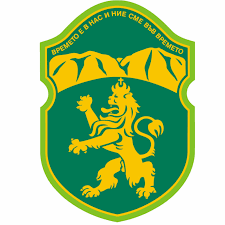 ОБЩИНА КАРЛОВОСрок на изпълнение: 7 дни.                                                                  Дължима такса: 7 лв.ЗАЯВЛЕНИЕЗаверяване преписи от документ и копия от планове и документация към тяхОт .............................................................................................................................................живущ в гр./с./......................................, ул. .............................................................................№.........., вх. ............ ет. ......, ап. ..............., тел. ............................, ЕГН ...............................УВАЖАЕМИ ГОСПОДИН КМЕТ,Моля да ми бъдат издадени заверени преписи от документи и копия от планове и документация към тях съобразно посоченото по-долу:................................................................................................................................................................................................................................................................................................................................................................................................................................................................................................................................................................................................................................................................................................................................................................................................................................................................................................................................................................................................................................................................................................................................................................................................................................................................................................................................................................................................................................................................................................................................................................................................................................................................................................................................................................................................................................................Прилагам следните документи:1. Документ за собственост2. Документ за платена първична такса № ............/20.....г.С уважение:        1. .......................                                                                                                                                                                   /подпис/
2. ......................                                                                                                                                                                                                        /подпис/